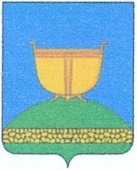                   СОВЕТ АЙБАШСКОГО                                                           РЕСПУБЛИКА ТАТАРСТАН             СЕЛЬСКОГО ПОСЕЛЕНИЯ                                                                           БИЕКТАУ                   ВЫСОКОГОРСКОГО                                                                 МУНИЦИПАЛЬ РАЙОНЫ
          МУНИЦИПАЛЬНОГО РАЙОНА                                                             АЙБАШ АВЫЛ             РЕСПУБЛИКИ ТАТАРСТАН                                                                ҖИРЛЕГЕ СОВЕТЫ                                                                                                                     422726, Республика Татарстан, Высокогорский район,	     422726, Татарстан Республикасы, Биектау районы,               с.Айбаш, ул. Центральная, 1а                                                                            Айбаш авылы, Үзәк ур., 1аТел./факс: +7(84365) 60-7-23, e-mail: Ayb.Vsg@tatar.ru                     РЕШЕНИЕ                                                                  КАРАР                  2 ноября 2023 г.                                                              № 69О внесении изменений в решение Совета Айбашского сельского поселения Высокогорского муниципального района от 01.04.2019 № 148 «Об утверждении местных нормативов градостроительного проектирования Айбашского сельского поселения Высокогорского муниципального района Республики Татарстан»В целях приведения в соответствие действующему законодательству в области градостроительной деятельности, Федерального закона от 6 октября 2003 года N 131-ФЗ «Об общих принципах организации местного самоуправления в Российской Федерации», частью 5 статьи 15 Закона Республики Татарстан от 28.07.2004 года N 45-ЗРТ «О местном самоуправлении в Республике Татарстан», учитывая представление прокурора от 03.04.2023, Совет Айбашского сельского поселения Высокогорского муниципального района Республики ТатарстанРЕШИЛ:1. Внести изменения в Приложение решения Совета Айбашского сельского поселения Высокогорского муниципального района от 01.04.2019 № 148 «Об утверждении местных нормативов градостроительного проектирования Айбашского сельского поселения Высокогорского муниципального района Республики Татарстан»:1.1. В пункт 4 раздела «Содержание» добавить подпункты «4.11. Расчетные показатели минимально допустимого уровня обеспеченности объектами образования населения сельского поселения; расчетные показатели максимально допустимого уровня территориальной доступности таких объектов для населения сельского поселения» и «4.12. Расчетные показатели минимально допустимого уровня обеспеченности объектами здравоохранения населения сельского поселения; расчетные показатели максимально допустимого уровня территориальной доступности таких объектов для населения сельского поселения».1.2. Пункт 1.6 раздела «1. Общие положения» дополнить абзацами 12 и 13 следующего содержания: «образования;Здравоохранения.»;1.3. Раздел «4. Основная часть» дополнить пунктом 4.11 «4.11. Расчетные показатели минимально допустимого уровня обеспеченности объектами образования населения сельского поселения; расчетные показатели максимально допустимого уровня территориальной доступности таких объектов для населения сельского поселения.Расчётные показатели для объектов местного значения в области образования установлены в соответствии с условиями текущей обеспеченности населения.Расчётные показатели минимально допустимого уровня обеспеченности объектами местного значения в области образования территориальной доступности таких объектов, представлены в таблице 9.1.Таблица 9.1.Примечания:1. Организации, реализующие программы дополнительного образования детей могут быть размещены в составе общеобразовательных организаций и при них.2. Государственные организации, реализующие адаптированные основные общеобразовательные программы, рекомендуется объединять с общеобразовательными организациями.3. В соответствии с Письмом Минобрнауки России от 26.05.2014 N ВК-1048/07 «О порядке получения образования воспитанниками детских домов-интернатов»:Образование обучающихся с ограниченными физическими возможностями (далее также – ОВЗ) и инвалидностью осуществляется в организациях, осуществляющих образовательную деятельность по общим образовательным программам и (или) адаптированным основным общеобразовательным программам. В таких организациях создаются специальные условия для получения образования указанными обучающимися.Под специальными условиями для получения образования обучающимися с ОВЗ понимаются условия обучения, воспитания и развития таких обучающихся, включающие в себя использование специальных образовательных программ и методов обучения и воспитания, специальных учебников, учебных пособий и дидактических материалов, специальных технических средств обучения коллективного и индивидуального пользования, предоставление услуг ассистента (помощника), оказывающего обучающимся необходимую помощь, проведение групповых и индивидуальных коррекционных занятий, обеспечение доступа в здания организаций, осуществляющих образовательную деятельность, и другие условия, без которых невозможно или затруднено освоение образовательных про- грамм обучающимися с ОВЗ.Образование обучающихся с ОВЗ может быть организовано как совместно с другими обучающимися, так и в отдельных классах, группах или в отдельных организациях, осуществляющих образовательную деятельность.»;также дополнить пунктом 4.12 следующего содержания:«4.12. Расчетные показатели минимально допустимого уровня обеспеченности объектами здравоохранения населения сельского поселения; расчетные показатели максимально допустимого уровня территориальной доступности таких объектов для населения сельского поселения.Расчётные показатели для объектов местного значения в области здравоохранения установлены в соответствии с условиями текущей обеспеченности населения.Расчётные показатели минимально допустимого уровня обеспеченности объектами местного значения в области здравоохранения территориальной доступности таких объектов, представлены в таблице 9.2.  										Таблица 9.2.Примечания:Медицинские организации, оказывающие медицинскую помощь в экстренной форме (за исключением станций скорой медицинской помощи, отделений скорой медицинской помощи поликлиник (больниц, больниц скорой медицинской помощи), размещаются с учетом транспортной доступности, не превышающей 60 минут (в соответствии с приказом Министерства здравоохранения РФ от 27 февраля 2016 г. N 132н «О Требованиях к размещению медицинских организаций государственной системы здравоохранения и муниципальной системы здравоохранения исходя из потребностей населения»).Медицинские организации, оказывающие медицинскую помощь в неотложной форме, размещаются с учетом транспортной доступности, не превышающей 120 минут (в соответствии с приказом Министерства здравоохранения РФ от 27 февраля 2016 г. N 132н «О Требованиях к размещению медицинских организаций государственной системы здравоохранения и муниципальной системы здравоохранения исходя из потребностей населения»).Место расположения и территория обслуживания станции скорой медицинской помощи, отделения скорой медицинской помощи поликлиники (больницы, больницы скорой медицинской помощи) устанавливаются с учетом численности и плотности населения, особенностей застройки, состояния транспортных магистралей, интенсивности авто- транспортного движения, протяженности населённого пункта, с учетом 20-минутной транспортной доступности (в соответствии с приказом Министерства здравоохранения РФ от 27 февраля 2016 г. N 132н «О Требованиях к размещению медицинских организаций государственной системы здравоохранения и муниципальной системы здравоохранения исходя из потребностей населения»).».2. Опубликовать настоящее решение на официальном портале правовой информации Республики Татарстан в информационно-телекоммуникационной сети "Интернет" по адресу: http://pravo.tatarstan.ru и на официальном сайте в сети Интернет Высокогорского муниципального района http://vysokaya-gora.tatarstan.ru в разделе сельские поселения.Председатель Совета,Глава Айбашского сельского поселения		   	                            Р.Р. СафиуллинУчреждениеЕдиница измеренияРекомендуемая обеспеченность на1000 жителей (в пределах минимума)Рекомендуемая обеспеченность на1000 жителей (в пределах минимума)Размер земельного участка, кв. мПримечаниеУчреждениеЕдиница измерениясельское поселениесельское поселениеРазмер земельного участка, кв. мПримечание123345Дошкольные образовательные учреждения1месторасчет по демографии с учетом уровня обеспеченности детей дошкольными учреждениями для ориентировочных расчетов - 28на территории новой жилой застройки размещать из расчета 100 мест на 1 тыс. чел.расчет по демографии с учетом уровня обеспеченности детей дошкольными учреждениями для ориентировочных расчетов - 28на территории новой жилой застройки размещать из расчета 100 мест на 1 тыс. чел.для отдельно стоящих зданий при вместимости до 100 мест - 40,свыше 100 мест - 35, для встроенных при вместимости более 100 мест - не менее 29уровень обеспеченности детей (1 - 6 лет) дошкольными учреждениями:сельские поселения - 50%Площадь групповой площадки для детей ясельного возраста - 7,5 кв. м на 1 место. Радиус обслуживания при малоэтажной застройке - 500 мОбщеобразовательные школы, лицеи, гимназии, кадетские училища1месторасчет по демографии с учетом уровня охвата школьников для ориентировочных расчетов – 111.в том числе для X - XI классов – 17.На территории новой застройки принимать не менее 160 на 1 тыс.жителей.расчет по демографии с учетом уровня охвата школьников для ориентировочных расчетов – 111.в том числе для X - XI классов – 17.На территории новой застройки принимать не менее 160 на 1 тыс.жителей.при вместимости:до 400 мест - 50400 - 500 мест - 60500 - 600 мест - 50600 - 800 мест - 40800 - 1100 мест - 331100 - 1500 мест - 211500 - 2000 мест - 172000 и более - 16,с учетом площади спортивной зоны и здания школы. В условиях реконструкции возможно уменьшение на 20%Спортивная зона школы может быть объединена с физкультурно- оздоровительным комплексом жилого образования. Радиус обслуживания - 750 м (для начальных классов - 500 м)Крытые бассейны длядошкольников1объектпо заданию на проектированиепо заданию на проектированиепо заданию на проектированиеШколы-интернаты1местопо заданию на проектированиепри вместимости: 200 - 300 мест - 70,300 - 500 мест - 65,500 и более мест - 45при вместимости: 200 - 300 мест - 70,300 - 500 мест - 65,500 и более мест - 45при размещении на земельном участке школы здания интерната (спального корпуса) площадь земельного участкаследует увеличить на 0,2 гаУчреждения начальногопрофессионального образования1место8% общего числа школьников, по заданию на проектирование.автотрактородромы следует размещать вне селитебной территорииВнешкольные учреждения1место10% от общего числа школьников, в том числе по видам зданий:дворец творчества - 3,3%; станция юных техников - 0,9%;станция юных натуралистов - 0,4%; детско-юношеская спортивная школа - 2,3%;детская школа искусств или музыкальная, художественная, хореографическая школа -2,7%по заданию на проектированиепо заданию на проектированиев сельских поселениях места для внешкольных учреждений допускается предусматривать в зданиях общеобразовательных школСредние специальные учебные заведения, колледжи1местопо заданию на проектирование с учетом населения центра муниципального района и населенных пунктов в зоне его влияния.при вместимостидо 300 мест - 75 на 1 место (учащегося);от 300 до 900 - 50 - 65;от 900 до 1600 - 30 - 40при вместимостидо 300 мест - 75 на 1 место (учащегося);от 300 до 900 - 50 - 65;от 900 до 1600 - 30 - 40размеры земельных участков могут быть увеличены на 50% для учебных заведений сельскохозяйственного профиля, размещаемых в сельских поселениях. В условиях реконструкции для учебных заведений гуманитарного профиля возможно уменьшение на 30%.Размеры жилой зоны, учебных и вспомогательных хозяйств, полигонов и автотрактородромов в указанные размеры не входят. При кооперировании учебных заведений и создании учебных центров размеры земельных участков рекомендуется уменьшать в зависимости от вместимости учебных центров, учащихся: от 1500 до 2000 - на 10%;свыше 2000 до 3000 - на 20%;свыше 3000 - на 30%УчреждениеЕдиница измеренияРекомендуемая обеспеченность на1000 жителей (в пределах минимума)Размер земельного участка, кв. мПримечаниеУчреждениеЕдиница измерениясельское поселениеРазмер земельного участка, кв. мПримечаниеСтационары всех типов для взрослых с вспомогательными зданиями и сооружениями1койкапо заданию на проектирование, с учетом системы расселения возможна сельская участковая больница, расположенная в сельском поселении, обслуживает комплекс сельских поселенийпри вместимости:до 50 коек - 300;50 - 100 коек - 300 - 200;100 - 200 коек - 200 - 140;200 - 400 коек - 140 - 100;400 - 800 коек - 100 - 80;800 - 1000 коек - 80 - 60;свыше 1000 коек - 60В условиях реконструкции возможно уменьшение на 25%. Размеры для больниц следует увеличивать: инфекционных и онкологических - на 15%; туберкулезных и психиатрических - на 25%; восстановительного лечения для взрослых - на 20%, для детей - на 40%норму для детей на 1 койку следует принимать с коэффициентом 1,5. Число коек (врачебных и акушерских) для беременных женщин и рожениц рекомендуется при условии их выделения из общего числа коек стационаров -0,85 коек на 1 тыс. жителей (в расчете на женщин в возрасте 15 - 49 лет). Площадь участка родильных домов следует принимать по нормативам стационаров с коэффициентом 0,7Амбулаторно- поликлиническая сеть, диспансеры безстационара1посещ ение всменупо заданию на проектирование ,с учетом системы расселения возможна сельская амбулатория 20% общего норматива0,1 га на 100 посещений в смену, но не менее 0,3 га на объектФельдшерские илифельдшерско-акушерские пункты1объектпо заданию на проектирование0,2 гав пределах зоны 30-минутной доступности на спецавтомобилеВыдвижные пункты медицинской помощи1автомо биль0,20,05 га на 1 автомобиль, но не менее 0,1 га.Станции (подстанции) скорой медицинской помощи1автомо биль0,10,05 га на 1 автомобиль, но не менее 0,1 га.в пределах зоны 15-минутной доступности на специальном автомобилеАптеки групп:1объектпо заданию на проектированиевозможно встроено-пристроенные. В сельских поселениях, как правило, при амбулаториях и фельдшерско-акушерских пунктах. Радиус обслуживания - 500 м, при малоэтажной застройке - 800 мI - II1объектпо заданию на проектирование0,3 гавозможно встроено-пристроенные. В сельских поселениях, как правило, при амбулаториях и фельдшерско-акушерских пунктах. Радиус обслуживания - 500 м, при малоэтажной застройке - 800 мIII - V1объектпо заданию на проектирование0,25 гавозможно встроено-пристроенные. В сельских поселениях, как правило, при амбулаториях и фельдшерско-акушерских пунктах. Радиус обслуживания - 500 м, при малоэтажной застройке - 800 мVI - VIII1объектпо заданию на проектирование0,2 гавозможно встроено-пристроенные. В сельских поселениях, как правило, при амбулаториях и фельдшерско-акушерских пунктах. Радиус обслуживания - 500 м, при малоэтажной застройке - 800 мАптечные киоски накв. м10,00,05 га на объект, или встроенныерадиус обслуживания - 800 мтерриториях малоэтажной застройкиобщейплоща диМолочные кухни (для детей до 1 года)Порци й в сутки на 1 ребенка40,015 га на 1 тыс. порций в сутки, но не менее 0,15 гаРаздаточные пункты молочных кухонь (для детей до 1 года)кв. м общей площа ди на 1 ребенка0,3по заданию на проектированиевстроенныерадиус обслуживания - 500 мЦентр социального обслуживания пожилыхграждан и инвалидов1центрпо заданию на проектированиепо заданию на проектированиевозможно встроено-пристроенные. 1 центр на жилой районЦентр социальнойпомощи семье и детям1центрпо заданию на проектированиепо заданию на проектированиевозможно встроено-пристроенные. 1 центр на жилой район